閱讀活動設計：鄒敦怜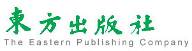 爸爸變鱷魚了！ 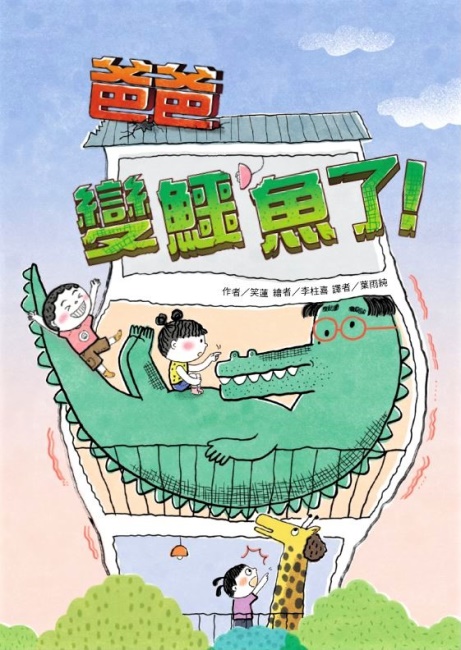 作者╱笑蓮  繪者╱李柱喜  譯者╱葉雨純故事簡介在父親節的月份，讀這本帶著魔幻寫實的有趣橋梁書《爸爸變鱷魚了！》，大讀者小讀者都可以重新思考，我們需要怎樣的親子互動？爸爸媽媽和小孩雖然同住在一個屋簷下，但常常是處於對立的狀態，例如：小孩想出去玩，但是爸爸媽媽工作忙；小孩洗澡想玩水，但是爸媽擔心會著涼；小孩想玩、想看電視，爸媽卻因為規定的時間到了催著他們睡覺；小孩偏食不想吃東西，爸媽常不斷勸說希望能多方嘗試……這種種的對立背後都是濃濃的愛，都有「希望你變得更好」的願力，但是偏偏常用碎碎念的形式展現。爸媽的初心是對小孩的愛，小孩也知道父母的關愛，卻因為立場不同，當碎碎念的魔音響起，小孩心中只剩下：「好煩啊，你怎麼一直要管我？」的念頭，大人在自己忙碌工作之餘，還得分心催促著孩子前進，心裡也忍不住喟嘆：「好討厭啊，你們怎麼不聽話，怎麼不肯自動自發！」《爸爸變鱷魚了！》的家庭，有爸爸、媽媽、哥哥小燦、妹妹小允，原本的爸爸工作忙碌，但在小孩上小學之後辭掉工作，專心在家照顧孩子。這家男主人、女主人的分工變成「男主內，女主外」，在故事進行的這段時間，媽媽工作出差，家裡只有爸爸面對著孩子。如同許多爸爸一樣，在面對小孩時，總有那麼點不知如何著力。故事中提到的規定──規定的時間才能看電視、不要在家裡做勞作、不可以吃披薩零食、不能亂買玩具，這些應該就是這個家庭父母立下的規矩。只是這些也違反小孩愛玩的特性，當小孩耍賴的時候，爸爸唯一的一招就是碎碎念，不斷的重複「不行」、「不可以」。透過作者奇幻的想像，兩個跟爸爸共處一室的小孩，在挨罵之後，心底升起了小小的願望，他們摸著心愛的鱷魚玩偶說著：「……可以叫爸爸不要碎碎念了嗎？」這個願望真的實現了，辛苦照顧孩子的爸爸，總是累得不斷打呵欠的爸爸，在提高嗓門糾正孩子行為時，一邊打著呵欠，一邊變身，最後真的變成鱷魚。鱷魚爸爸真的不再碎碎念了，但是他的行為卻也變得跟小孩子沒兩樣：自顧自的睡覺、開心的泡在浴缸裡、尾巴搖來晃去把家裡弄得很亂。兩個小朋友必須面對沒有大人幫助的處境，當哥哥的小燦開始催著妹妹做好該做的事情，惹來妹妹生氣的問：「你怎麼變得跟爸爸一樣愛碎碎念？」小燦也忍不住回嘴：「妳如果自動自發，我就不用念了啊！」這樣的對話真的太熟悉了，因為每個家庭都可能發生。變成鱷魚的爸爸無法說話，但也沒有減損對孩子的關心。聽到肚子餓了，掏出信用卡讓孩子訂了平時不常吃的披薩；聽到小孩想喝可樂，拿起超市專用的採買購物袋準備出門、聽到小孩想去公園玩，率先邁開腳步往公園的方向走。鱷魚爸爸變成一個只有滿滿的愛，對孩子完全沒有任何要求的爸爸。這種爸爸一定是所有小孩夢寐以求的吧？但是不會說話、完全不要求的鱷魚爸爸，小孩當然也不能要求爸爸做飯、整理家務，也聽不到來自家長的善意提醒，孩子的惰性任意發展，心裡的不安也逐漸變大。其實每個小孩心裡都住著一個「大人」，那是父母每日殷切叮嚀之下形塑的「完美自我」，也是對自己有所要求、期望自己更好的「超我」。小孩在體驗幾天毫無秩序的生活之後，鱷魚爸爸終於變回原狀了。不懂事的小孩，開始懂得爸爸之前的用心，真的變得更自動了，親子之間的衝突應該會因此減少了。故事中每一個父母變形的原因以及變回的方式都不一樣，顯示每對親子之間都有不同的問題需要解決，精彩的故事背後有著關於親子互動，既矛盾又現實的議題──我們需要怎樣的親子互動？讀完之後，參考提供的閱讀活動，親子一起想一想吧！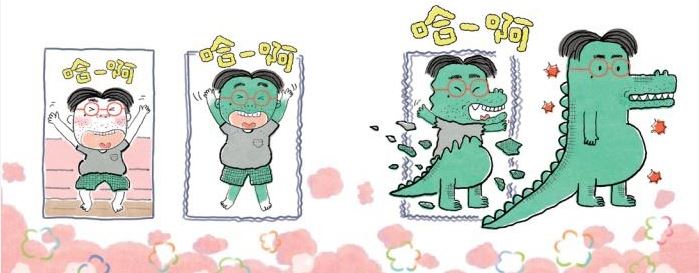 閱讀動動腦—文本討論先看封面，從封面中找一找，再說出你的答案。

(1)打開書本封面，讀一讀書名，插畫者用怎樣的顏色和方式安排這幾個字？
書名讓你聯想到怎樣的故事？
(2)讀一讀封底兩段文字比較，先猜測作者喜歡哪一種爸爸？故事最後爸爸有沒有變回來？
(3)從書本封面中，你找到哪些動物？這些動物真的像動物嗎？猜一猜可能會讀到怎樣的故事。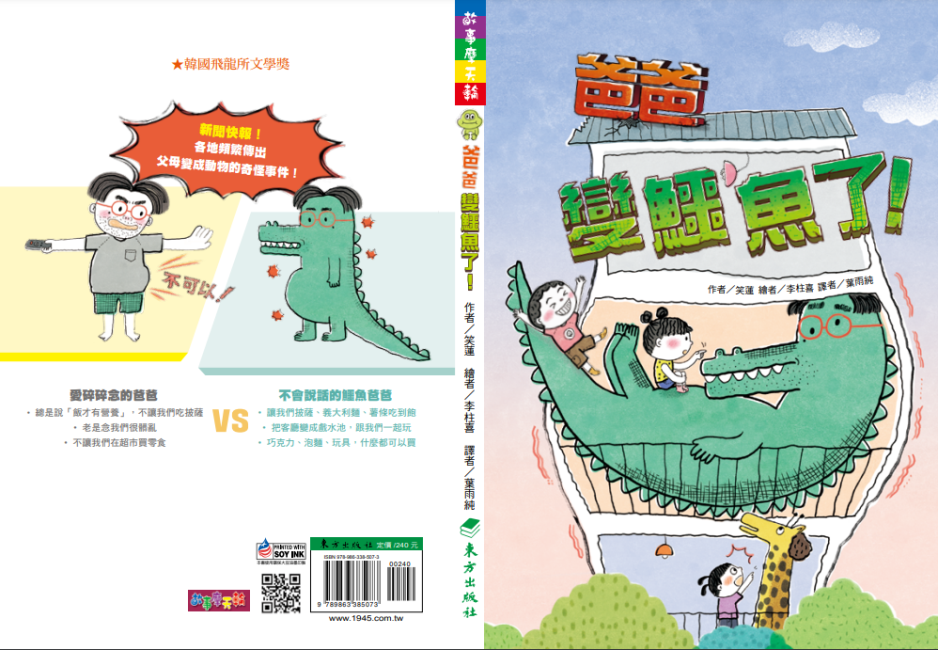 (4)為什麼故事中的爸爸會變成鱷魚？不是變成別的動物？猜一猜作者這麼安排的用意。
故事一開始，電視上播放什麼樣的新聞？爸爸和小孩分別有怎樣的反應？這段新聞跟後面的故事有怎樣的關聯？(電視播放的新聞，是大人變成動物，跟在小孩身邊。故事中的哥哥、妹妹還沒看完就被爸爸制止不能看電視。爸爸要求嚴格，妹妹小允想耍賴。)故事中的爸爸是怎樣的人？為什麼他喜歡對小孩管東管西？這家人父母的工作怎麼分配安排？（家裡的媽媽工作很忙，今天出國出差。爸爸以前工作很忙，小孩上小學之後跟公司請假在家照顧小孩，爸爸變得喜歡碎碎念，像鱷魚一樣張大嘴巴說「不行」、「不可以」。）故事中，爸爸制止兩個小朋友做那些事情？想一想為什麼爸爸會有這樣的要求？( 爸爸說不能做的事情包括：約定時間之外不可以看電視、不要在家裡做勞作。看電視常常一看就忘了做該做的事情；在家做勞作，常把家裡弄得很亂。)
五、故事中的兩個小朋友，在怎樣的情況下許願？他們許的願望是否成真？（家中兩個小孩要為鱷魚玩偶波波蓋房子，當他們完成之後，摸著波波許願，希望爸爸變成跟波波一樣不會說話。之後爸爸來到客廳，看到他們做美勞弄得一地都是紙屑，拉高聲音準備吼叫時，就變成了鱷魚。）
六、爸爸是怎樣變成鱷魚的？從作者的描述中，想一想作者想表達什麼？（爸爸不斷的打呵欠，每打一次呵欠，爸爸就變化一點點，打到第四個呵欠，爸爸就完全變成鱷魚。）從作者的描述中，想一想作者想表達什麼？（自由作答。參考：我猜作者想表達爸爸在家照顧小孩非常辛苦，常打呵欠。）七、爸爸變成鱷魚，家中兩個小朋友怎麼因應這樣的變化？ (一開始變成鱷魚的爸爸一直睡覺，之後搖晃著身體到浴室，把自己泡到水裡。兩個小朋友原本想打電話給媽媽，後來打給媽媽變成青蛙的佳熙同學，想知道該怎麼辦。)八、佳熙的媽媽為什麼會變成青蛙？ (佳熙喜歡運動、拳擊和跆拳道都很厲害，她靜不下來。佳熙的媽媽要求她乖乖安靜坐好，對她來說非常困難。有一天當她責備佳熙時，就變成了青蛙。) 後來怎麼變回來的？ (媽媽變成青蛙，在家裡到處跳來跳去，佳熙第一次跟著媽媽一起在客廳裡瘋狂跳著。可惜變成青蛙的媽媽不會煮飯，佳熙抱著媽媽的衣服睡覺、不斷祈禱，媽媽就變回原來的樣子。)
九、從佳熙家回到自己家裡，鱷魚爸爸把家裡弄成什麼樣子？ (兩兄妹回到家裡，發現家裡淹水了。因為鱷魚爸爸躺在浴缸裡，不會關水龍頭。他們花了很多的時間，整理客廳的玩具和積水。)十、鱷魚爸爸不會做飯，他們怎麼解決肚子餓的問題？ (小允跟鱷魚爸爸說肚子餓，爸爸拿出信用卡，他們訂了平時不准吃的披薩和義大利麵，並和鱷魚爸爸開心的一起吃。)

十一、爸爸變成鱷魚，就不會嘮叨管事，這樣好嗎？ (一開始兩兄妹對於爸爸變成鱷魚之後不再嘮叨，都覺得這個會陪伴玩耍、不會碎碎念的爸爸很棒。)十二、爸爸為什麼要到超市？ (妹妹想喝可樂，哥哥覺得沒有必要，妹妹小允就用撒嬌的老方法去跟鱷魚爸爸說。爸爸聽了拿出購物袋，準備到超市買。兩兄妹原本想阻止爸爸，但最後只能跟著爸爸走出大門。)
十三、跟著鱷魚爸爸到超市，他們看到什麼奇特的景象？ (很多人的爸爸或媽媽都變成動物，超市老闆娘見怪不怪的吩咐要戴嘴套，並且好好看管自己的動物爸爸媽媽。)
十四、鱷魚爸爸在超市做了哪些事情？ (鱷魚爸爸如同往常一樣買了很多菜，多到必須申請宅配。兩兄妹偷偷的在購物車放玩具和零食，以往爸爸會制止，但變成鱷魚之後的爸爸都不會管。) 鱷魚爸爸在超市闖了什麼禍？最後怎麼解決？ (鱷魚爸爸把超市的自動門撞壞，老闆娘原本要找警察來，後來哥哥留下家裡地址，兩兄妹帶著爸爸回家。)
十五、他們為什麼到公園？到了公園看到怎樣的景象？ (妹妹小允想吃棉花糖，以前爸爸都不會答應，但是鱷魚爸爸搶先帶他們走進公園，讓他們買了棉花糖。公園裡很多動物爸爸、媽媽，像個動物園，變成動物的爸爸媽媽不會嘮叨小孩，會陪小孩玩，大家都玩得非常開心。)
十六、兩兄妹希望爸爸變回原來的模樣嗎？爸爸最後變成什麼？ (鱷魚爸爸不會管東管西，又能陪著小孩玩，兩兄妹原本希望爸爸永遠是這個樣子。但是鱷魚爸爸不會煮東西，他們只能吃超市買來的牛奶、麵包、泡麵……家裡又髒又亂，沒人做家事。鱷魚一打呵欠就會變大，大到屋子都要垮了。兩兄妹努力阻止爸爸打呵欠，最後爸爸彷彿氣球一樣爆開，變回原來的模樣。)
閱讀動動腦—延伸生活經驗（素養題） 一、認識動物特性 ： 
1.閱讀故事的內容、搭配插圖，找一找有哪些「動物」？
2.搜尋資料，找出跟這些動物有關的訊息。例如：習性、食性、體型大小、出現在哪些地方、會發出怎樣的聲音……

二、家事清單：
1.列出與家中事務有關的「家事清單」，想一想工作的範圍、性質、需要花費的時間、重要性等。
2.列出目前這些工作是誰在做？想一想家人要怎麼協調分攤，才能讓家事都順利完成。
三、親子共遊：
故事中的小朋友，喜歡爸爸媽媽陪伴著玩耍、購物、做事情……，搜尋下面幾個關鍵字，找出適合親子共遊的活動或是地點。關鍵字參考：博物館、觀光工廠、親子營隊。四、讀完故事，說一說故事中哪段情節讓你覺得最有趣？並說出原因。閱讀延伸活動—多元表現閱讀實作
活動一：創作大發現1.仔細讀故事最後「作者的話」，了解作者創作這個故事的靈感。
2. 讀完之後寫一段話給作者（一封信或是一張卡片），作者在「作者的話」中問讀者：「你希望爸爸媽媽變成什麼動物？為什麼？」所以要包含這個問題的答案。
3.這段話還可以包含下面的內容：
(1)最喜歡/不喜歡故事中的哪段內容。(2)故事中最有趣的是哪個情節。
(3)希望作者寫出哪個不同的結尾。
(4)從作品中，看到哪些自己跟爸爸媽媽相處的片段。
(5)想給作者的感謝、建議或其他的悄悄話。

活動二：故事小劇場
1.爸爸變成鱷魚，這是幾乎不可能發生的事情，但是在故事中，不僅兩位小朋友的爸爸變成了鱷魚，還有人的媽媽變成青蛙、樹懶……，找一段故事中最有趣的內容，跟夥伴們演出這段內容。
2.演出前先規劃演出的大綱，下面這張表格可以幫你完成這項演出前的計畫：
3.分組表演不同的故事段落，可以輪流當觀眾、當演員，再相互給對方打氣。活動三：變形記
1.故事中的爸爸媽媽變成動物，都跟原本的個性或特色有關。例如小燦、小允的爸爸，因為常常張大嘴巴叮嚀，所以變成大嘴巴的鱷魚；佳熙的媽媽因為不理解佳熙為什麼這麼好動，所以變成青蛙……。鱷魚和青蛙變身的狀況不同，變回來的方式也不一樣。先找到故事相關的段落，並整理好故事的內容。

2.延續作者的想像，先找一找家裡有哪些喜歡的玩偶，再想一想假如身邊的大人變成動物，會變成什麼？這些動物會有哪些特色？參考：

3.補足故事的內容，想一想爸爸媽媽會在怎樣的狀況下變身？最後又是用怎樣的方式變回原來的樣子？

活動四：不踩雷手冊1.故事中的小孩，都很喜歡自己的爸爸媽媽，但是爸媽出自關心與擔心，總是會嘮叨、碎碎念。你的爸爸媽媽有沒有類似的情形呢？跟爸爸媽媽一起商量，擬定家裡的不踩雷手冊。
2.不踩雷手冊包含家長版本、小孩版本，可以先擬定幾個要遵守的規則，之後再慢慢增加，寫得愈清楚愈好，完成之後，就是家人共同遵守的規定。可以自行設計表格，也可以參考下面的表格。參考下面的內容：
活動五：動物爸媽推銷員故事中許多小朋友的爸爸媽媽都變成動物，雖然最後這些爸爸媽媽都變回來了，但是當他們是動物的時候，小朋友們跟自己的爸爸媽媽也度過一段難得的輕鬆時光。變成動物的爸爸媽媽有什麼「好處」？把自己想成某個推銷員，要怎麼推銷動物爸爸媽媽？寫出你的推銷文案，並且試著讀一讀。參考：
活動六：奇妙的世界故事中小朋友的爸爸媽媽變成動物，新聞播報之後，小鎮的居民就習以為常。超市的老闆娘很快的有因應之道，提醒小朋友大型動物要戴上嘴套。想一想假如我們生活中，動物們就跟人一樣工作、上學、做各種的活動，我們的生活可能會有哪些改變？可以從食衣住行育樂等方面去聯想，想一想動物們跟人類一樣平起平坐，會發生哪些有趣的事情。參考下面小朋友的想像：活動七：好書推薦讀過這個故事，你想推薦給誰？下面的「推薦單」，包含故事的角色、段落、閱讀後的收穫，根據下面的「推薦單」，先試著說一說，再寫一寫。演出段落頁數P11~17故事大綱兩兄妹要幫鱷魚波波做一個家，妹妹小允用哭功要到紙箱，兄妹倆合作卻把客廳弄得很髒亂。爸爸看到提高聲音吆喝，突然伸懶腰、打呵欠…..最後變成不會說話的鱷魚。角色小燦(哥哥)
小允(妹妹)
爸爸劇本內容(略)人物變成的動物變身的情形變回來的情形小允的爸爸鱷魚
(家裡有鱷魚玩偶)爸爸責備小孩在客廳做勞作，一邊說話一邊打呵欠，最後變成鱷魚。爸爸愈變愈大，幾乎要跟房子一樣大，最後一次像氣球一樣爆開，變回原來的模樣。安熙的媽媽青蛙
(家裡有青蛙玩偶)安熙在客廳練拳擊，媽媽氣得要她坐好，兩人起了口角。媽媽一吼出聲音，就變成青蛙。安熙祈禱媽媽快變回來、抱著媽媽常穿的衣服睡覺，醒來媽媽就變回原來的樣子。動  物特  色青蛙擅長跳躍海豚喜歡玩球梅花鹿喜歡跑步猴子愛爬山無尾熊喜歡睡覺不踩雷手冊不踩雷手冊大人篇(大人必須做到的)小孩篇(小孩必須遵守的)1.我在玩的時候，不要一直提醒我還有什麼沒做好。
2.不要強迫我吃掉碗裡的東西。1.早上鬧鐘一響就要起來，不要一直喊「再一下下」。
2.晚上10點前刷完牙睡覺，不要睡前才肚子痛、補功課、玩手機……絕不碎碎念的鱷魚爸爸塊頭大，不多話，鱷魚爸爸真正好。不會碎碎念，只會呵呵笑。
喜歡吃零食，也喜歡睡覺。跟著出去買東西，玩具點心都可以隨意買。不會叫你準時做功課，
也不會催你打掃房間。鱷魚爸爸適合每一位想輕鬆過生活的小朋友，
擁有鱷魚爸爸，你絕對不會後悔。小提醒：千萬不要讓鱷魚爸爸打太多呵欠，不然會爆炸變回原狀。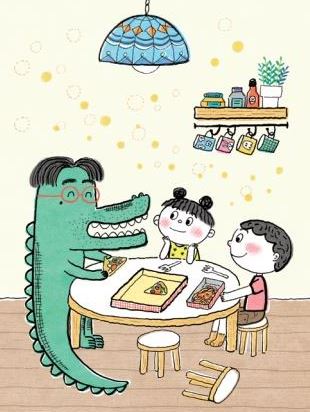 動物有趣的事情說  明老鷹擔任夜間警衛薪資很高。老鷹是夜行性的動物，個性凶猛，當牠成為夜間警衛，會讓人喪膽，所以聘請一位老鷹當夜間警衛，得花更多的薪水。猴子搭公車時直接攀掛在吊環上。猴子平時擅長攀爬，牠們搭公車時不一定得站著或坐著，可以直接拉著吊環或橫桿懸著身體。